01.04.2021  № 583В соответствии с Федеральным законом от 06.10.2003 № 131-ФЗ «Об общих принципах организации местного самоуправления в Российской Федерации», Уставом муниципального образования города Чебоксары – столицы Чувашской Республики, принятым решением Чебоксарского городского Собрания депутатов от 30.11.2005 № 40, в связи с необходимостью принятия мер поддержки субъектов малого и среднего предпринимательства в сфере нестационарной торговли, а также сфере оказания услуг по организации досуга, отдыха и спорта, ввиду введения режима повышенной готовности на территории Чувашской Республики с 18.03.2020 до особого распоряжения в соответствии с распоряжением главы Чувашской Республики от 18.03.2020 № 113-рг, администрация города Чебоксары п о с т а н о в л я е т:1. Освободить владельцев нестационарных торговых объектов, установленных по договорам на право размещения нестационарных торговых объектов на территории города Чебоксары (далее - владельцы НТО), осуществляющих экономическую деятельность в одной или нескольких отраслях по перечню отраслей российской экономики, в наибольшей степени пострадавших в условиях ухудшения ситуации в результате распространения новой коронавирусной инфекции, утвержденному постановлением Правительства Российской Федерации от 03.04.2020 № 434 «Об утверждении перечня отраслей российской экономики, в наибольшей степени пострадавших в условиях ухудшения ситуации в результате распространения новой коронавирусной инфекции», от уплаты платежей с 18.03.2020 до 01.07.2020 по договорам на право размещения нестационарного торгового объекта на землях и (или) земельных участках, находящихся в государственной или муниципальной собственности, а также на землях и (или) земельных участках, государственная собственность на которые не разграничена, и расположенных на территории города Чебоксары, заключенным до 18.03.2020, с возможностью зачета уплаченных платежей в счет будущих платежей, при отсутствии по состоянию на дату введения режима повышенной готовности неисполненной обязанности по уплате платежей по договору.Владельцы НТО определяются по основному или дополнительным видам экономической деятельности, информация о которых содержится в Едином государственном реестре юридических лиц либо Едином государственном реестре индивидуальных предпринимателей по состоянию на 18.03.2020.2. Освободить владельцев нестационарных объектов для оказания услуг по организации досуга, отдыха и спорта на территории города Чебоксары (далее - владельцы НО), осуществляющих экономическую деятельность в одной или нескольких отраслях по перечню отраслей российской экономики, в наибольшей степени пострадавших в условиях ухудшения ситуации в результате распространения новой коронавирусной инфекции, утвержденному постановлением Правительства Российской Федерации от 03.04.2020 № 434 «Об утверждении перечня отраслей российской экономики, в наибольшей степени пострадавших в условиях ухудшения ситуации в результате распространения новой коронавирусной инфекции», чья деятельность была приостановлена в соответствии с Указом главы Чувашской Республики от 03.04.2020 № 92 «О комплексе ограничительных и иных мероприятий по противодействию распространению новой коронавирусной инфекции (COVID-19) на территории Чувашской Республики» до принятия  Указа Главы Чувашской Республики от 22.08.2020 № 213 «О внесении изменений в Указ Главы Чувашской Республики от 20.06.2020 № 166», регламентирующий меры, направленные на обеспечение санитарно-эпидемиологического благополучия населения на территории Чувашской Республики, от уплаты платежей с 03.04.2020 до 22.08.2020 по договорам на право размещения нестационарных объектов для оказания услуг по организации досуга, отдыха и спорта на территории города Чебоксары, в случае отсутствия по состоянию на дату введения режима повышенной готовности неисполненной обязанности по уплате платежей по договору, с возможностью зачета ранее уплаченных платежей в счет будущих платежей.Владельцы НО определяются по основному или дополнительным видам экономической деятельности, информация о которых содержится в Едином государственном реестре юридических лиц либо Едином государственном реестре индивидуальных предпринимателей по состоянию на 18.03.2020.3. Предоставить владельцам НТО и владельцам НО, осуществляющим экономическую деятельность в одной или нескольких отраслях по перечню отраслей российской экономики, в наибольшей степени пострадавших в условиях ухудшения ситуации в результате распространения новой коронавирусной инфекции, утвержденному постановлением Правительства Российской Федерации от 03.04.2020 № 434 «Об утверждении перечня отраслей российской экономики, в наибольшей степени пострадавших в условиях ухудшения ситуации в результате распространения новой коронавирусной инфекции», и чья деятельность была приостановлена в соответствии с Указом главы Чувашской Республики от 03.04.2020 № 92 «О комплексе ограничительных и иных мероприятий по противодействию распространению новой коронавирусной инфекции (COVID-19) на территории Чувашской Республики» до принятия  Указа Главы Чувашской Республики от 22.08.2020 № 213 «О внесении изменений в Указ Главы Чувашской Республики от 20.06.2020 № 166 «О мерах, направленных на обеспечение санитарно-эпидемиологического благополучия населения на территории Чувашской Республики», независимо от срока истечения договоров на право размещения нестационарного торгового объекта на землях и (или) земельных участках, находящихся в государственной или муниципальной собственности, а также на землях и (или) земельных участках, государственная собственность на которые не разграничена, и расположенных на территории города Чебоксары, и на право размещения нестационарных объектов для оказания услуг по организации досуга, отдыха и спорта на территории города Чебоксары, заключенных до введения режима повышенной готовности на территории Чувашской Республики с 18.03.2020 в соответствии с распоряжением главы Чувашской Республики от 18.03.2020 № 113-рг, надлежащим образом исполнявших свои обязанности до принятия такого решения, возможность заключения дополнительного соглашения к договорам о продлении срока действия договора на срок до одного года на тех же условиях. Заключение такого дополнительного соглашения осуществляется без проведения торгов. 4. Условия освобождения от уплаты платежей, продления договора, предусмотренные пунктами 1-3 настоящего постановления, применяются к дополнительным соглашениям об освобождении от уплаты платежей и продлении договора независимо от даты заключения такого соглашения.5. Чебоксарский городской комитет по управлению имуществом (далее - Горкомимущество), муниципальное казенное учреждение «Земельное управление» города Чебоксары (далее - МКУ «Земельное управление»), а также отраслевые органы администрации города Чебоксары, осуществляющие функции и полномочия учредителей муниципальных учреждений города Чебоксары и муниципальных унитарных предприятий города Чебоксары, обеспечивают в течение семи рабочих дней со дня вступления в силу настоящего постановления администрации города письменное уведомление владельцев НТО и НО о возможности заключения дополнительных соглашений, а также через средства массовой информации путем размещения соответствующей информации на официальных сайтах в сети «Интернет».6. Меры поддержки в виде освобождения от уплаты платежей, продления договора, указанные в пунктах 1-3 настоящего постановления, предоставляются на основании письменного заявления владельцев НТО и НО, представленного в адрес администрации города Чебоксары  в срок до принятия особого распоряжения о снятии режима повышенной готовности на территории Чувашской Республики.7. Администрация города Чебоксары в лице МКУ «Земельное управление» города Чебоксары в течение 7 рабочих со дня обращения владельцев НТО обеспечивает заключение дополнительных соглашений к договорам на право размещения нестационарного торгового объекта на землях и (или) земельных участках, находящихся в государственной или муниципальной собственности, а также на землях и (или) земельных участках, государственная собственность на которые не разграничена, и расположенных на территории города Чебоксары, по направлениям поддержки, указанным в пунктах 1, 3 настоящего постановления.8 Администрация города Чебоксары в лице Управления физической культуры и спорта администрации города Чебоксары  в течение 7 рабочих дней со дня обращения владельцев НО обеспечивает заключение дополнительных соглашений к договорам на право размещения нестационарных объектов для оказания услуг по организации досуга, отдыха и спорта на территории города Чебоксары, по направлениям поддержки, указанным в пунктах 2, 3 настоящего постановления.9. Управлению информации, общественных связей и молодежной политики администрации города Чебоксары опубликовать настоящее постановление в средствах массовой информации.10. Настоящее постановление вступает в силу со дня его официального опубликования. 11. Контроль за исполнением настоящего постановления возложить на заместителя главы администрации - председателя Горкомимущества                         Ю.А. Васильева.Глава администрации города Чебоксары 				А.О. ЛадыковЧăваш РеспубликиШупашкар хулаАдминистрацийěЙЫШĂНУ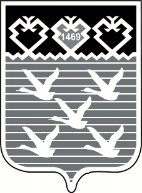 Чувашская РеспубликаАдминистрациягорода ЧебоксарыПОСТАНОВЛЕНИЕО мерах поддержки субъектов малого и среднего предпринимательства, осуществляющих розничную торговлю через нестационарные объекты и нестационарные торговые объекты